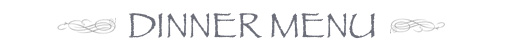 APPETIZERSSeafood Ceviche  17

Pickled Red Onion, Sweet Potato, Fried Plantains and Spicy  Creole Sauce
 

Grilled Squid Stuffed with Merguez  13

Tomato Cumin Broth
 

Orecchiette,Taylor Bay Scallops 14

Andouille Sausage, Cream Sauce
 

Grilled Shrimp in Coconut Curry Sauce  16

Risotto Cake and Fried Basil
 

Fried Oysters 12

Cilantro Puree, Curried Crispy Onions, Tomato ChutneySOUPSCREAMY LOBSTER BROTH 11Cognac Cream and Lobster CaviarSMOKED TROUT CHOWDER 9Chive Crème FraicheChilled Pea Soup  10

Maine Lobster Salad SALADSFrisée Salad,House Cured Wild Salmon 12

Honey, Whole Grain Mustard Emulsion, Leek Crostini

 
Arugula Salad 14

Spanish Olives, Serrano Ham, Manchego Cheese, and Cherry Tomatoes

 
Roasted Beet Salad Pancetta Vinaigrette  12

Basil Pesto, Fresh Mozzarella and Mini Croutons MAIN COURSESPan Roasted Sea Bass  38

Maine Lobster and Truffle Risotto with Lobster Beurre Blanc

 
Surf and Turf  75

Grilled 8oz Filet Mignon with a Bacon Port Reduction, Baked 12oz Lobster Tail with a

Fine Herbs Beurre Blanc, Truffle Mashed Potatoes, and Wild Mushrooms
 

Spicy Seared Tuna with Szechuan Peppercorn Sauce  35

Red Lentil Ragout and Cherry Tomatoes
 

Fennel Dusted Diver Scallops  32

Truffle White Bean Stew with Apple wood Smoked Bacon
 

Grilled Swordfish Steak, Green Papaya Slaw 35

Forbidden Rice and Local Root Vegetables
 

Pan Seared Snapper, Cucumber Pineapple Chutney   29

Puerto Rican White Rice
 

Baked Lobster Tail with Lobster Beurre Blanc  45

Sautéed Swiss Chard, Melted Leeks, and Truffle Mashed Potatoes
 

Atlantic Pollock Coconut Curry Sauce    30

Masala Mash, Crispy Kale 
 

Grilled Dorado Cilantro, Parsley and Basil Jus  31

Yucca Cake and Tomato Salad
 

Grilled 8oz Angus Filet Mignon, Bacon Coffee Jam  39

Roasted Garlic Mashed Potatoes and Mushroom Ragout
 

Roasted Double Lamb Chops over Lentil Stew  39

Slow Grilled Vegetables Marinated in Spanish Olive Oil and Aged Cherry
 

Chicken and Dumplings   28

Potato Gnocchi, Calabaza, Young Carrots and Truffle Pan Jus
 

Vegetable Cutlet Macadamia Tarragon Butter 25

Roasted Vegetables and Parsley SauceCHEF’S TASTING MENUTHREE COURSES 40WITH WINE PAIRING 55FIVE COURSES 65WITH WINE PARING 85